Executive Council Annual Meeting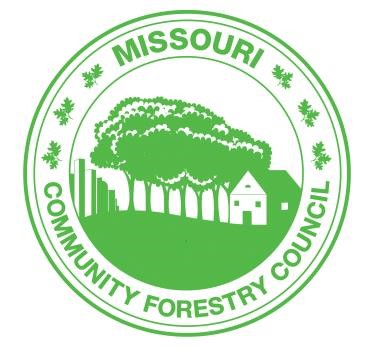 Online through ZoomDecember 10, 20209:30 a.m. – 3:00 p.m.Welcome & Introductions – Dean Alberty welcomed everyone to the meeting, and the following were in attendance: Kristi Werdenhause, Jacob McMains, Russell Hinnah, Brett O’Brien, Wei Zhang, Woody Wells, Jordan Odom, Martha Clark, Meredith Perkins, Ann Koenig, Jon Skinner, and Bill White.Minutes Read and Approved – Dean asked if anyone had changes to the minutes from October 2020 meeting.  Jacob McMains made a motion to accept the minutes as presented. Martha seconded the motion. The minutes were approved.  Treasurer Report – Jacob McMains submitted the following Treasurer Report:01 Regular share (savings)- $11,144.0902 Northwest- $0.0103 Northeast- $0.0104 Central- $3,287.1105 St. Louis (Christmas club)- $1,540.7607 Southwest- $279.7277 East Central- $2,181.3976 Square CC- $0.0275 Regular checking- $50,563.5978 Money market- $25,120.65PayPal- $164.69Current total in all accounts = $94,282.04 – per online banking on 12/10/2020Processed Transactions:-Zoom Subscription: $14.99 x2 ($29.98)-Constant Contact Payment: $42.75 x2: ($85.50)Upcoming Transactions:-Conference and/or workshop expensesSpecial Presentation - Dr.  Wei Zhang- Soil Moisture: “The Most Important Factor for Young Tree Survival in Urban Forestry”Dr Zhang spoke about the Tree Diaper and how this product can help with urban trees. Soil moisture is the most important factor for young tree survival in urban forestry. The company was started with a national science foundation grant. He spoke about protecting your community forests from budget cut and on the cost and benefits over time of urban forestry. The cost for the first few years is higher than the benefits. He mentioned why it is so hard to grow urban trees, because when moved by people most of a trees root system is left behind. Transplanted trees do not have root system supporting them. Container-grown trees may not lose much roots, but the root systems are limited to the container size. They survive and thrive very well with the irrigation system. Irrigation takes time. A 2-inch caliper (trunk diameter) tree would require approximately 20 gallons of water. Large trees use a lot more water than small trees on the stand-level. Use some of the abundant stormwater in cities and combine with slow release irrigation. Use soil moisture as the only indicator of watering need. How can we relate the trees benefits to budgets? Use plants to intercept, detain, retain, and clean up rainwater. This results in improved water and air quality, reduced stormwater runoff rate, reduced load on conventional stormwater treatment, increased natural habitat, improved groundwater recharge, community beautification and increased property values, and multifunctional space use.   Old Business•	Code of Conduct•	Financial Oversite Committee•	Doug Seely-Scholarship Program•	October MeetingNew Business•	Review of members an at-large update-•	Voting my e-mail for new business•	New Date 2021 Conference•	By-Laws of MCFC updates Article III-get an original copy via email and then an updated copy. Committee Reports Communications Committee – Ann Koenig, Meridith Perkins, Brett O’Brien, Gene Brunk, MarthaClarkNo report. Strategic Plan Current Action Items Review: Dean AlbertyDean’s been working with Martha on this.Poster Contest & Education/Outreach Committee: Kristi Werdenhause, Jacob McMains, CaseyJo Kellner, Troy PowellWe have received all of the posters and will judge and vote for the top 12 on December 17.   Financial Oversite Committee – Kristi Werdenhause, Martha Clark, Scott Skopec, Brett O’Brien, Jacob McMainsNo report.Liaison/At-Large Membership Reports• Utility Arborist Association and Missouri Cooperative Right-A-Way Management Association - Scott SkopecNo report•Forest ReLeaf – Meridith PerkinsReported that they are in a positive financial state and have been seeing good support. Some of their new partners are SSM Health, Spyre Energy, and Bank of America. She mentioned that they will work on the last 100 miles of the MO River along the Katy Trail in the future. They are doing an all online Tree Keepers course this spring. This spring they will have a limited tree give away due to limited seedlings available. This past fall they ended up giving many trees away. There is a lot of interest in this program and will be potting about 18,000 seedlings this spring. •Society of Municipal Arborists-BrettHad an online conference recently. •MDC Report-Russell HinnahTree City, Line, Campus applications have been coming in. Asked everyone that If you know of any cities let them know to apply for Tree City this year. •Midwestern Chapter of ISA-Brett and AnnThey will have an online exhibit hall where you can do prizes on their page. Awards and presentations will be online. The virtual conference will be Jan 25-29. Registration is $85 if you are a member. There are 18 CEUs and won’t be an all-day format. •TCIANo Report•Mo. Forest Resources Advisory Council – Gene BrunkNo Report•Mo. Dept. of Transportation – Chuck WillsJordan has been working on a project with them where they have to remove 100 trees due to changing a two-lane road to a five-lane road. Will be working to replace all those species that were lost. •Mo. Forest Products Association - Mark McCarthy mark@moforest.orgNO Report•University/Extension - Hank StelzerNo Report•Missouri Parks & Recreation AssociationNo Report•Federated Garden Clubs – Gayle FryNo Report•NRCS State Forester – Joe AlleyNo Report•Missouri Invasive Plant Task Force – Ann KoenigNo Report•FWAMNo ReportRegion Reports & Volunteer Hours – Region Representatives•Kansas City – Helene MillerNo Report•Northwest – Martha ClarkNo Report•Central – Todd Bock/Dave DittmerNext program is scheduled for Jan 15. They will meet outside capitol grounds in Jefferson City. Will get some trees planted there and do a tour of capitol grounds and do an inventory. •Northeast – David VanceNo Report•East Central/St. Louis - John Ebeling, Ben Voss /Adam Graham, Doug SeelyNo Report•Southwest – Woody Wells/Jorden Oden34 hours. Adjournment